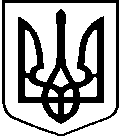 УкраїнаМІСЦЕВІ ВИБОРИ 25 жовтня 2020 рокуВараська районна територіальна виборча комісіяРівненської областіПОСТАНОВАм. Вараш18 год. 00 хв."05" листопада 2020 року		№ 1Про результати голосування з підсумків виборів депутатів до Вараської районної ради.Відповідно до частини 1 статті 256 ВКУ Вараська районна територіальна виборча комісія на підставі протоколів СТВК та МТВК склала свій зведений протокол про підсумки голосування в межах багатомандатних 4 (чотири) виборчих округів п о с т а н о в л я є :1.Визнати обраними депутатами до Вараської районної ради :1. Ткач Віктор Миколайович, 1985 року народження, освіта вища, ФОП, безпартійний, с. Ст.Рафалівка, Рівненська Обласна територіальна організація ПОЛІТИЧНОЇ ПАРТІЇ "СИЛА І ЧЕСТЬ"2. Квачук Володимир Іванович,1967 року народження, освіта вища, тимчасово не працює, безпартійний, м.Рівне, Рівненська Обласна територіальна організація ПОЛІТИЧНОЇ ПАРТІЇ "СИЛА І ЧЕСТЬ"3. Тиндик Світлана Дмитрівна, 1974 року народження, освіта вища, культорганізатор БДЮТ, безпартійна, м. Вараш, Рівненська Обласна територіальна організація ПОЛІТИЧНОЇ ПАРТІЇ "СИЛА І ЧЕСТЬ"4. Гуцало Сергій Миколайович, 1978 року народження, освіта вища, начальник відділу САБ ВП РАЕС, безпартійний, м. Вараш,	 Рівненська обласна територіальна організація політичної партії "ПРОПОЗИЦІЯ"5. Діжурко Анатолій Валерійович, 1979 року народження, освіта вища, фізична особа підприємець, безпартійний, смт. Володимирець, Рівненська обласна територіальна організація політичної партії "ПРОПОЗИЦІЯ"6. Стовба Василь Олексійович, 1986 року народження, освіта вища,	начальник Володимирецького РЕМ ПрАТ "Рівне обленерго", безпартійний, смт. Володимирець, Рівненська обласна територіальна організація політичної партії "ПРОПОЗИЦІЯ"7. Аскарова Алла Володимирівна, 1976 року народження, освіта вища, сімейний лікар Вараського ЦПМСД, безпартійна, м. Вараш, Рівненська обласна територіальна організація політичної партії "ПРОПОЗИЦІЯ"8. Березюк Ярослав Михайлович, 1973 року народження, освіта вища, директор ПТУ ВП Рівненська АЕС, безпартійний, смт.Володимирець, Рівненська обласна організація Всеукраїнського об′єднання "Батьківщина"9. Павлюк Валентина Петрівна, 1972 року народження, освіта вища, вчитель Великоцепцевицька загальноосвітня школа 1-3 ступенів, безпартійна, с.Великі Цепцевичі, Рівненська обласна організація Всеукраїнського об′єднання "Батьківщина"10. Лобчук Юлія Василівна, 1984 року народження, освіта вища, тимчасово не працює, безпартійна, м.Рівне, Рівненська обласна організація Всеукраїнського об′єднання "Батьківщина"11. Жмурак  Сергій Сергійович, 1981 року народження, освіта вища, державний реєстратор речових прав Борівська сільська рада Зарічнянського району, безпартійний, с.Більська Воля, Рівненська обласна організація Всеукраїнського об′єднання  "Батьківщина"12. Білик Юрій Романович, 1978 року народження, освіта вища, заступник головного лікаря з хірургічної допомоги комунальне підприємство "РОКЛДЦ" ім. В. Поліщука РОР, член Політичної партії "Радикальна Партія Олега Ляшка", смт. Володимирець, Рівненська обласна організація Радикальної партії  Олега Ляшка13. Волчецький Микола Миколайович, 1966 року народження, освіта вища, пенсіонер, член Політичної партії "Радикальна  Партія Олега Ляшка", смт. Володимирець, Рівненська обласна організація Радикальної партії Олега Ляшка14. Полюхович Анатолій Іванович, 1971 року народження, освіта вища, ФОП, безпартійний, смт. Зарічне, Рівненська обласна організація політична партія «За майбутнє»15. Андрощук Альона Андріївна, 1986 року народження, освіта вища, фахівець з публічних закупівель КМКП, безпартійна, м.Вараш, Рівненська обласна організація політична партія «За майбутнє»16. Городний Олександр Борисович, 1975 року народження, освіта вища, директор Ромейківський НВК, безпартійний, с. Ромейки, Рівненська обласна організація політична партія «За майбутнє»17. Антонюк Юрій Васильович, 1965 року народження, освіта вища, пенсіонер, член ПОЛІТИЧНОЇ ПАРТІЇ "ЄВРОПЕЙСЬКА СОЛІДАРНІСТЬ", смт.Рафалівка, Рівненська територіальна організація ПОЛІТИЧНОЇ ПАРТІЇ "ЄВРОПЕЙСЬКА СОЛІДАРНІСТЬ"18. Бортник Петро Петрович, 1965 року народження, освіта вища, директор, приватне акціонерне товариство "Рафалівський кар'єр", безпартійний, с.Веретено, Рівненська територіальна організація ПОЛІТИЧНОЇ ПАРТІЇ "ЄВРОПЕЙСЬКА СОЛІДАРНІСТЬ"19. Ковальська Ельвіра Володимирівна, 1975 року народження, освіта вища, технік з підготовки технічної документації ВП РАЕС, член ПОЛІТИЧНОЇ ПАРТІЇ "ЄВРОПЕЙСЬКА СОЛІДАРНІСТЬ", м.Вараш, Рівненська територіальна організація ПОЛІТИЧНОЇ ПАРТІЇ "ЄВРОПЕЙСЬКА СОЛІДАРНІСТЬ"20. Козярець Ольга Сергіївна, 1989 року народження, освіта вища, тимчасово не працює, безпартійна, смт. Володимирець, Рівненська Обласна організація ПОЛІТИЧНОЇ  ПАРТІЇ «СЛУГА НАРОДУ»21. Хоружий Володимир Іванович, 1974 року народження, освіта вища, самозайнята особа, ФОП, безпартійний, смт. Володимирець, Рівненська Обласна організація ПОЛІТИЧНОЇ ПАРТІЇ «СЛУГА НАРОДУ»22. Тиха Наталія Сергіївна, 1985 року народження, освіта вища, головний спеціаліст управління соціального захисту Володимирецька РДА, безпартійна, смт. Володимирець, Рівненська Обласна організація ПОЛІТИЧНОЇ ПАРТІЇ «СЛУГА НАРОДУ»23. Філіц Володимир Васильович, 1967 року народження, освіта вища, ФОП, безпартійний, смт.Зарічне, Рівненська Обласна територіальна організація  ПОЛІТИЧНОЇ ПАРТІЇ "СИЛА І ЧЕСТЬ"24. Пуха Анатолій Федорович, 1966 року народження, освіта вища,  вчитель КЗ Локницька ЗОШ 1-3 ступенів, безпартійний, с.Храпин, Рівненська Обласна територіальна організація ПОЛІТИЧНОЇ ПАРТІЇ "СИЛА І ЧЕСТЬ"25. Караїмчук Іван Васильович, 1972 року народження, освіта вища, головний лікар комунальне некомерційне підприємство "Володимирецька центральна района лікарня", член політичної партії Всеукраїнське об’єднання "Батьківщина", смт.Володимирець, Рівненська обласна організація Всеукраїнського об′єднання "Батьківщина"26. Ткач Олександр Олександрович, 1968 року народження, освіта вища, завідувач хірургічним відділенням КП "Рівненський обласний протипухлинний центр", безпартійний, с.Бармаки, Рівненська обласна організація Всеукраїнського об′єднання "Батьківщина"27. Лотоцький Андрій Анатолійович, 1975 року народження, освіта вища, завідувач хірургічним відділенням КЗ Зарічненська центральна района лікарня, член політичної партії Всеукраїнське об’єднання "Батьківщина", смт. Зарічне, Рівненська обласна організація Всеукраїнського об′єднання "Батьківщина"28. Мельник Наталія Анатоліївна, 1988 року народження, освіта вища, керуюча магазином "Колобок", ФОП Шершень А.П., член Політичної партії "Радикальна Партія Олега Ляшка", смт. Володимирець, Рівненська обласна організація Радикальної партії Олега Ляшка29. Сніжко Ростислав Андрійович, 1967 року народження, освіта вища, заступник директора, ТзДВ "Кузнецовське АТП-15637", безпартійний, село Стара Рафалівка, Рівненська обласна організація політична партія» За майбутнє»30. Боровик Валерій Пилипович, 1975 року народження, освіта вища, директор Володимирецьке вище професійне училище № 29, безпартійний, смт. Володимирець, Рівненська обласна організація політична партія «За майбутнє»            31. Якубська Галина Василівна, 1962 року народження, професійно-технічна, секретар Воронківська сільрада, безпартійна, с. Воронки, Рівненська обласна організація політична партія «За майбутнє»32. Март Вікторія Петрівна	, 1975 року народження, освітавища, директор Борівська ЗОШ, безпартійна, село Борове, Рівненська обласна організація політична партія «За майбутнє»33. Забродоцький Андрій Васильович, 1982 року народження, освіта вища, інженер ВП РАЕС, член ПОЛІТИЧНОЇ ПАРТІЇ "ЄВРОПЕЙСЬКА СОЛІДАРНІСТЬ", м.Вараш, Рівненська територіальна організація  ПОЛІТИЧНОЇ  ПАРТІЇ "ЄВРОПЕЙСЬКА СОЛІДАРНІСТЬ"34. Марковець Марія Василівна, 1986 року народження, освіта вища, в.o. директора Рафалівська ЗОШ 2-3 ступенів, член ПОЛІТИЧНОЇ ПАРТІЇ "ЄВРОПЕЙСЬКА СОЛІДАРНІСТЬ", смт.Рафалівка, Рівненська територіальна організація ПОЛІТИЧНОЇ ПАРТІЇ "ЄВРОПЕЙСЬКА СОЛІДАРНІСТЬ"35. Мітітюк Олег Дмитрович, 1972 року народження, освіта вища, лікар, комунальне некомерційне підприємство "Зарічненська Центральна района лікарня", безпартійний, смт.Зарічне, Рівненська територіальна організація ПОЛІТИЧНОЇ ПАРТІЇ "ЄВРОПЕЙСЬКА СОЛІДАРНІСТЬ"36. Чех ОлександрЛеонідович, 1979 року народження, освіта вища, провідний інженер- керівник групи ВП РАЕС, безпартійний, м.Вараш, Рівненська Обласна організація ПОЛІТИЧНОЇ ПАРТІЇ «СЛУГА НАРОДУ»37. Зборовський Ярослав Васильович, 1968 року народження, освіта вища, сімейний лікар, Володимирецька амбулаторія загальної практики, безпартійний, смт.Володимирець, Рівненська Обласна організація ПОЛІТИЧНОЇ ПАРТІЇ «СЛУГА НАРОДУ»38. Мосійчук Анатолій Миколайович, 1969 року народження, освіта вища, начальник управління освіти, молоді та спорту Зарічненська РДА, безпартійний, с.Неньковичі, Рівненська Обласна організація ПОЛІТИЧНОЇ ПАРТІЇ «СЛУГА НАРОДУ»           2. Офіційним днем оприлюднення результатів виборів 25 жовтня 2020 року до Вараської районної ради вважати 05 листопада 2020 року.           3. Цю постанову оприлюднити на офіційному сайті TVK.RU.UA. Вараської районної територіальної виборчої комісії.Голова Вараської РТВК __________ Шимшель І. І.Секретар Вараської РТВК                            __________      Гаврелюк Ю. М.